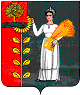 Администрация сельского поселения Дуровский сельсовет Добринского муниципального района Липецкой области                            Российской ФедерацииПОСТАНОВЛЕНИЕ21.02.2024 г.                    с.Дурово                          № 6О внесении изменений в Положение о комиссии по осуществлению закупок товаров работ и услуг для нужд сельского поселения Дуровский сельсовет Добринского муниципального района Липецкой областиРассмотрев Протест Прокуратуры Добринского района № 86-2024 от 31.01.2024г. на пункты 4.4, 4.5 Положения о комиссии по осуществлению закупок товаров, работ и услуг для нужд администрации сельского поселения Дуровский сельсовет Добринского муниципального района Липецкой области, утвержденного постановлением администрации сельского поселения Дуровский сельсовет Добринского муниципального района Липецкой области от 14.06.2016 № 169, руководствуясь Федеральным законом от 06.10.2003 № 131-ФЗ"Об общих принципах организации местного самоуправления в Российской Федерации", Федеральным законом от 05.04.2013г. № 44-ФЗ "О контрактной системе в сфере закупок товаров, работ и услуг для обеспечения государственных и муниципальных нужд" (в редакции Федерального закона от 11.06.2022 № 160-ФЗ "О внесении изменений в статью 3 Федерального закона "О закупках товаров, работ, услуг отдельными видами юридических лиц" и Федеральный закон "О контрактной системе в сфере закупок товаров, работ, услуг для обеспечения государственных и муниципальных нужд"), Уставом сельского поселения Дуровский сельсовет, администрация сельского поселения Дуровский сельсоветПОСТАНОВЛЯЕТ:1. Внести изменения в Положение о комиссии по осуществлению закупок для нужд администрации сельского поселения Дуровский сельсовет Добринского муниципального района Липецкой области, утвержденное постановлением администрации сельского поселения Дуровский сельсовет Добринского муниципального района Липецкой области от 18.02.2022 № 8 (прилагаются).2. Настоящее постановление вступает в силу со дня его официального обнародования.3. Контроль за исполнением настоящего постановления оставляю за собой.Глава администрации сельского поселения Дуровский сельсовет                                                 Л.И.Жданова   Внесены постановлением администрации сельского поселения Дуровский сельсовет от 21.02.2024 г. № 6Изменения в Положение о единой комиссии по осуществлению закупок для нужд администрации сельского поселения Дуровский сельсовет Добринского муниципального района Липецкой областиВнести в Положение о Единой комиссии по осуществлению закупок для нужд сельского поселения Дуровский сельсовет Добринского муниципального района Липецкой области, утвержденное постановлением администрации сельского поселения Дуровский сельсовет № 8 от 18.02.2022г   следующие изменения:Пункт 4.4 Положения изложить в новой редакции:"Членами комиссии не могут быть:1) физические лица, которые были привлечены в качестве экспертов к проведению экспертной оценки извещения об осуществлении закупки, документации о закупке (в случае, если настоящим Федеральным законом предусмотрена документация о закупке), заявок на участие в конкурсе;2) физические лица, имеющие личную заинтересованность в результатах определения поставщика (подрядчика, исполнителя), в том числе физические лица, подавшие заявки на участие в определении поставщика (подрядчика, исполнителя), либо состоящие в трудовых отношениях с организациями или физическими лицами, подавшими данные заявки, либо являющиеся управляющими организаций, подавших заявки на участие в определении поставщика (подрядчика, исполнителя). Понятие "личная заинтересованность" используется в значении, указанном в Федеральном законе от 25 декабря 2008 года N 273-ФЗ "О противодействии коррупции";3) физические лица, являющиеся участниками (акционерами) организаций, подавших заявки на участие в закупке, членами их органов управления, кредиторами участников закупки;4) должностные лица органов контроля, указанных в части 1 статьи 99 настоящего Федерального закона, непосредственно осуществляющие контроль в сфере закупок".Пункт 4.5 Положения изложить в новой редакции:"Замена члена комиссии допускается только по решению заказчика, принявшего решение о создании комиссии. Член комиссии обязан незамедлительно сообщить заказчику, принявшему решение о создании комиссии, о возникновении обстоятельств, предусмотренных частью 6 настоящей статьи. В случае выявления в составе комиссии физических лиц, указанных в части 6 настоящей статьи, заказчик, принявший решение о создании комиссии, обязан незамедлительно заменить их другими физическими лицами, соответствующими требованиям, предусмотренным положениями части 6 настоящей статьи".Добавить раздел 4 Положения пунктом 4.7:"4.7 Члены комиссии обязаны при осуществлении закупок принимать меры по предотвращению и урегулированию конфликта интересов в соответствии с Федеральным законом от 25 декабря 2008 года N 273-ФЗ "О противодействии коррупции", в том числе с учетом информации, предоставленной заказчику в соответствии с частью 23 статьи 34 настоящего Федерального закона".